Name……………………………………..………………….…Index No:…………………………………………….School ………………………………………………………. Candidate’s Signature …………..……………………..448/2				      		                    Date:     ………………………………………………..ELECTRICITY			  					               PAPER 2PRACTICALTIME: 2 ½ HOURSKenya Certificate of Secondary Education (K.C.S.E.)448/2ElectricityPaper 22 ½ Hours INSTRUCTIONS TO CANDIDATES.There are five exercises in this paperCandidates  are allowed 30 minutes for each exercise  Each exercise will be awarded a maximum of 20marksAttempt al the five questions as directed by the examinerAll dimensions are in millimeters unless otherwise started. Candidates should check the question papers to ascertain hat all pages are printed and no question are.For examiners use only:                                                                                                 Total score	EXERCISE 1Using materials, components and equipments provided, perform the following task.Connect the circuit shown in fig1, let the examiner check your work.                               (3marks)Figure 1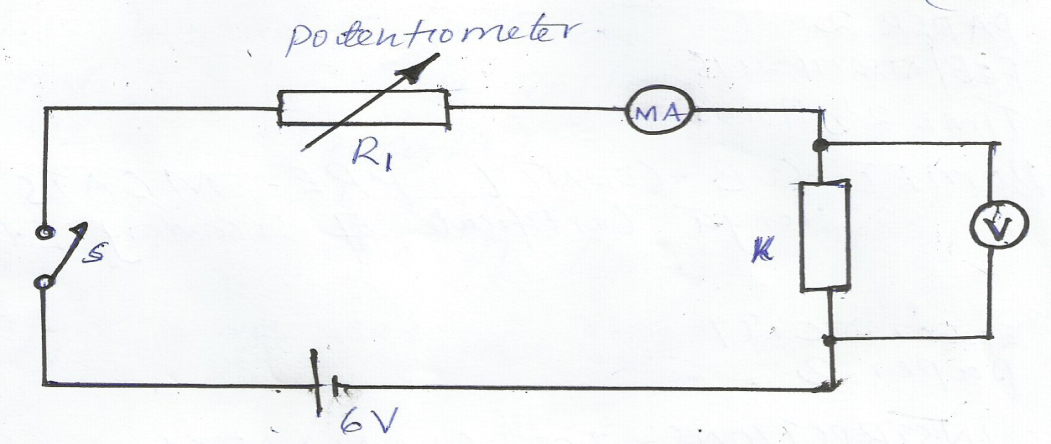 Close the switch SAdjust the potentiometer for the ammeter to obtain current values in table1 and in each case record the corresponding voltage values.                                                                      (7 ½ marks)                      Table1Calculate the values of  and record them in the spaces provided in the tableUse the value in the table to draw a graph of voltage against current                            (5 ½ marks)Determine the slope of the graph                                                                                         (2marks)From the graph determine the voltage when the current is I=160mA                                 (1mark)State the purpose of the experiment                                                                                    (4marks)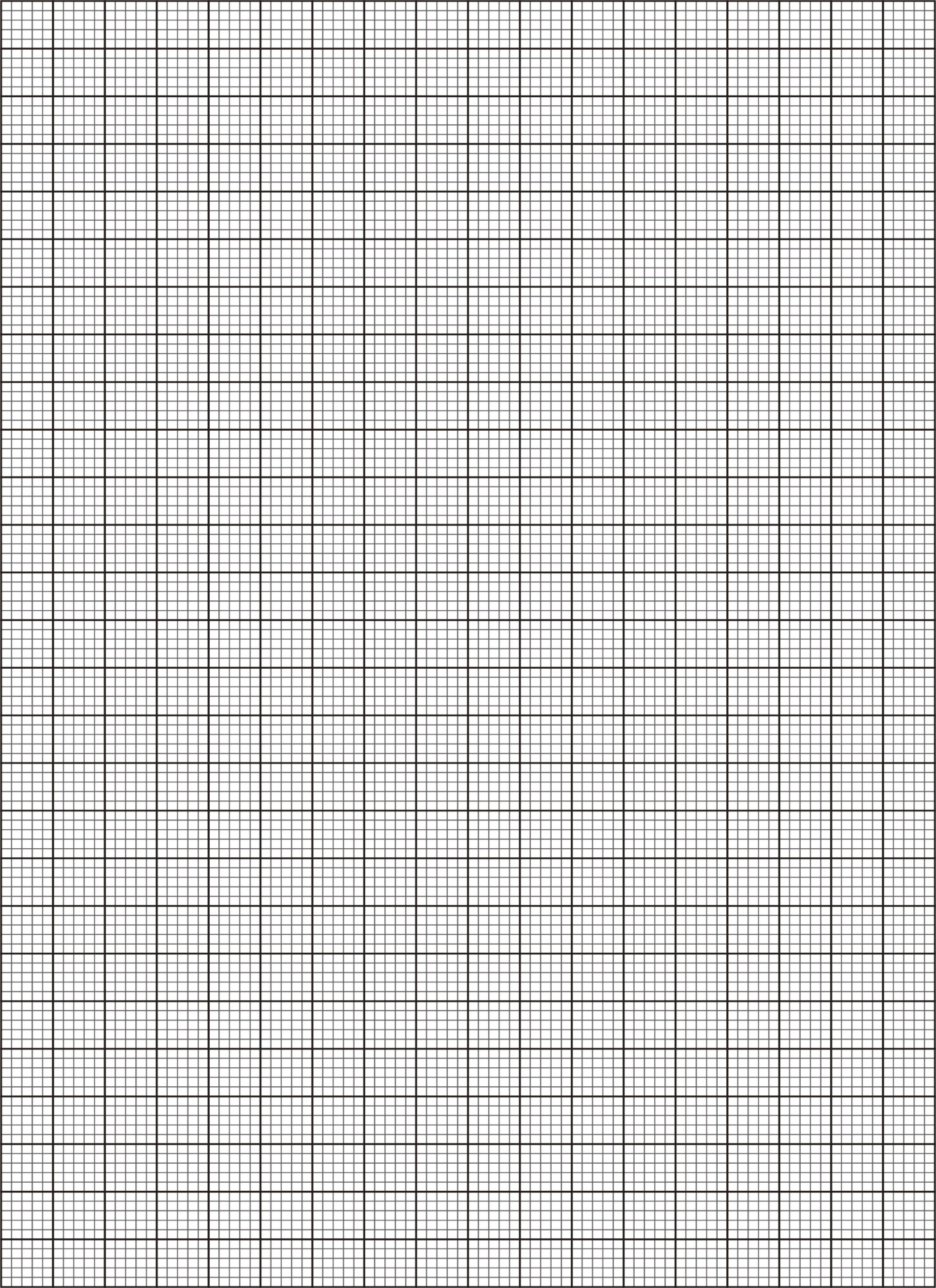 EXERCISE 2Use the tools and materials provided to make the bracket show in the figure 2.                          (20marks)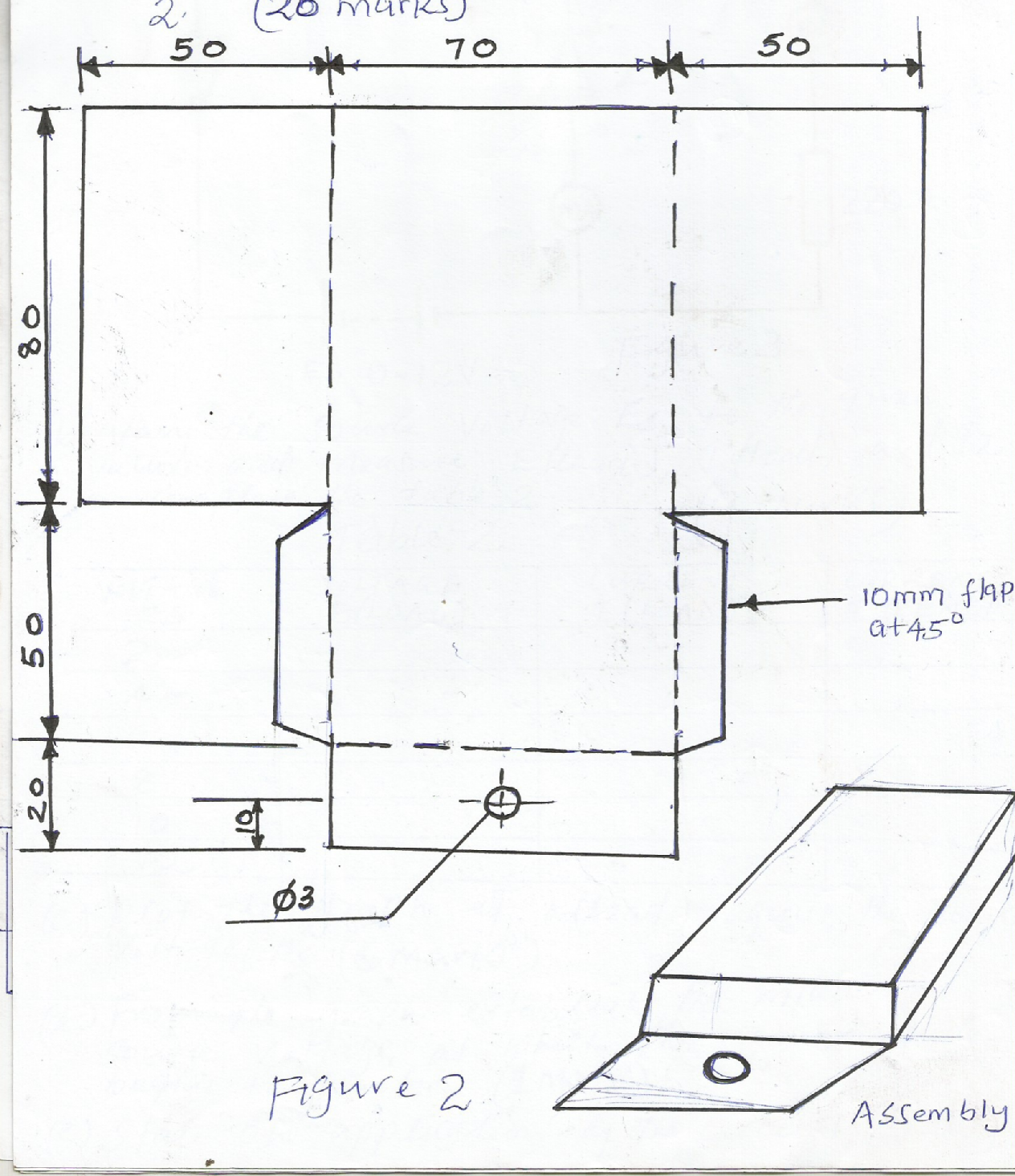 EXERCISE 3(a) Use the component and equipment provided to connect the circuit in figure 3.                       (3marks)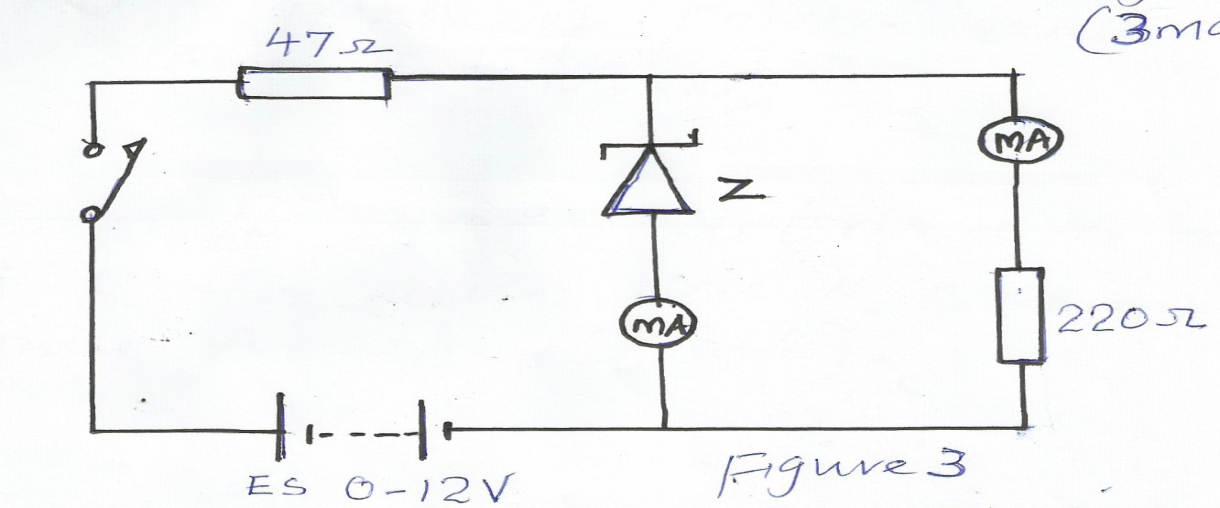 	                                                 Figure 3   (b) Vary the source voltage ES to the given values and measures E (load), and IZ to complete the table 2.  	Table 2	                                                                                (9marks)(c) Plot the graph of E (load ) against the source voltage ES                                                                  (6marks)(d) From the graph establish the minimum source voltage at which the zener diode begins to function (1mark)  		                                                                 (e) State one application of the circuit                                                                                                      (1mark)EXERCISE 4Fig 4 shows a block diagram of the electronic circuit provided  (K)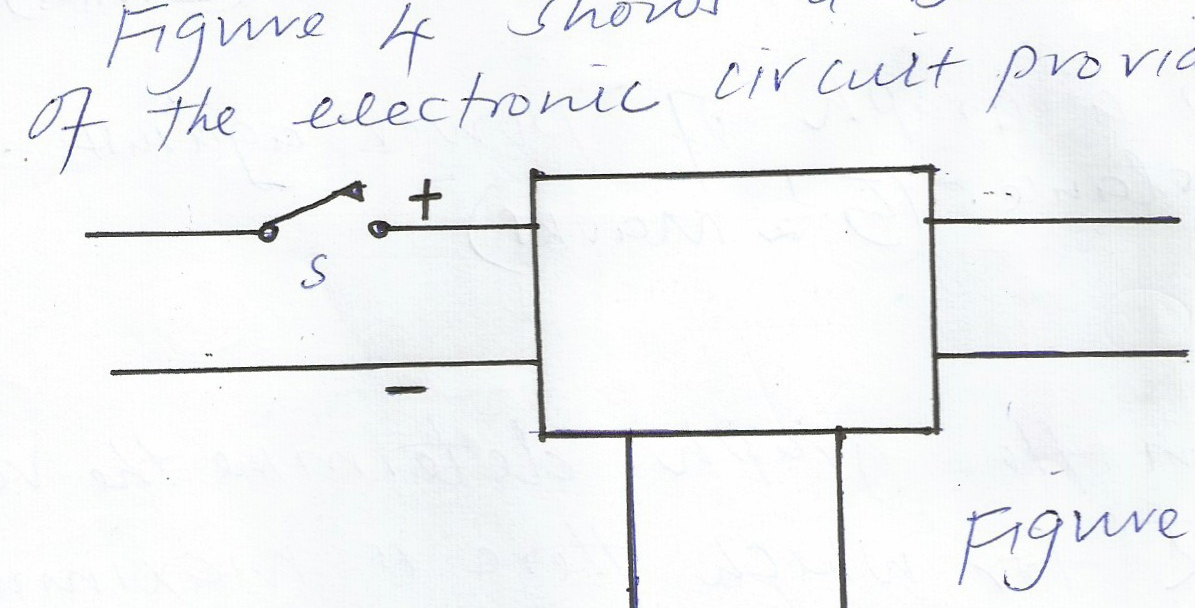 		Figure 4Perform the following task:With the switch S open, connect the circuit to D.C power source. Let the examiner check your work                                                                                                                                                                  (1mark)               (b) Set the potentiometer to 0Ω as measured with the ohmmeter. Select a value of resistor shown in the        table 3 and in each case do the following:  (i) Connect each resistor between terminals A and B                                                              (2 ½ marks)  (ii) Close the switch, measure the voltage and record in the table 3.                                            (5marks) (iii) Calculate the power dissipated by each resistor and complete the table.                                 (5marks)(iv) Draw a graph of power against resistance                                                                           (5 ½ marks)(v) From the graph determine the value of R which there is maximum power transfer                (1mark)EXERCISE 5Use the components and equipments to connect the circuit illustrated in figure 5. Let the examiner see your work.                                                                                                                                          (2 ½ marks)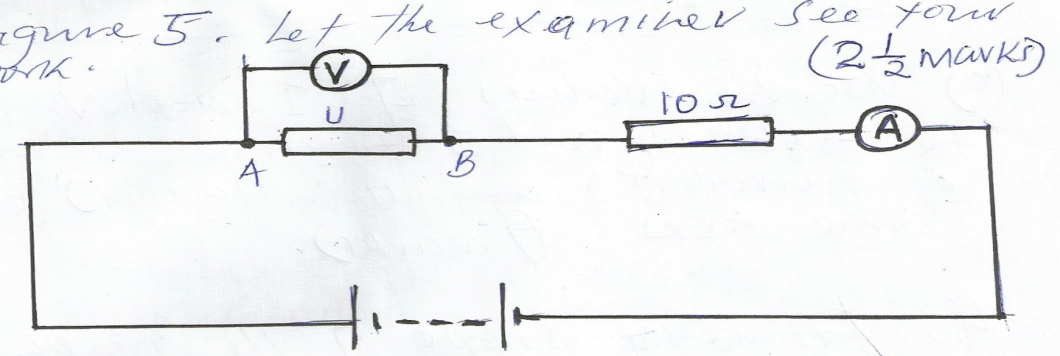 Perform the following tasksSwitch on the power supplyAdjust the power supply to obtain each of the voltage values across (U) as shown in the table 4 and in each case, record the corresponding current.                                                                       (5marks)Switch off the power and reverse the connection of UAdjust the power supply to obtain each of the voltage across U as shown in table 5 and  in each case record the corresponding current                                                                                              (5marks)Use the values of I and V from the tables 4 and 5 to draw the graph of current (I) against voltage (v) on the same axes                                                                                                                      (7marks)From the share of the graph identify components U                                                               (1/2 mark)Exercise12345TotalMarks(EC)Marks (MC)Current (I)40100200240260Voltage (V)Voltage ESVoltage E (load)Current load I (load)Current I (zener)24681012Resistors ΩVRP=VR 2/R562204706801000V0.20.40.50.60.70.80.91.0I